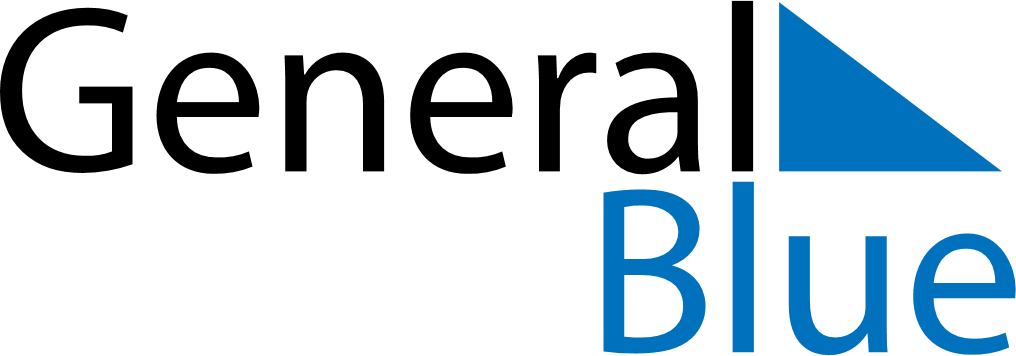 2025 – Q2New Zealand  2025 – Q2New Zealand  2025 – Q2New Zealand  2025 – Q2New Zealand  2025 – Q2New Zealand  AprilAprilAprilAprilAprilAprilAprilMONTUEWEDTHUFRISATSUN123456789101112131415161718192021222324252627282930MayMayMayMayMayMayMayMONTUEWEDTHUFRISATSUN12345678910111213141516171819202122232425262728293031JuneJuneJuneJuneJuneJuneJuneMONTUEWEDTHUFRISATSUN123456789101112131415161718192021222324252627282930Apr 18: Good FridayApr 20: Easter SundayApr 21: Easter MondayApr 25: ANZAC DayJun 2: Queen’s BirthdayJun 20: Matariki